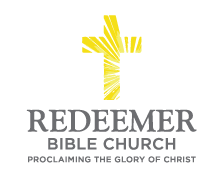 Intro:Preaching Point:  God gave this passage so that you would consistently __________________ your ___________________ in the local church for the glory of Christ.R___________ Clearly the U__________ of Your Spiritual Gift, v7-10Jesus’ _________________Choice, v7Jesus’ _________________Right, v8-10T___________ Diligently to U__________ Your Spiritual Gift, v11-13M________ Steadily in U___________ Your Spiritual Gift, v14-16Conclusion:  